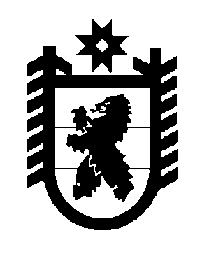 РЕСПУБЛИКА КАРЕЛИЯАдминистрация Лоухского муниципального районаПОСТАНОВЛЕНИЕ № 43  пгт. Лоухи                                                                                                от 08 февраля 2023 годаВ соответствии с Законом Республики Карелия от 02.10.1995 № 78-ЗРК «О порядке передачи объектов государственной собственности Республики Карелия в муниципальную собственность» и Положением о порядке управления и распоряжения имуществом, находящимся в собственности Лоухского муниципального района, утвержденным Решением XII сессии II созыва Совета Лоухского муниципального района от 16.12.2010 № 112, на основании письма Министерства образования и спорта Республики Карелия от 30.11.2022 года № 18672/13-11/МОС-, администрация Лоухского муниципального района постановляет:Утвердить перечень объектов государственной собственности Республики Карелия, предлагаемых для передачи в муниципальную собственность муниципального образования «Лоухский муниципальный район», согласно приложению. Отделу имущественных и земельных отношений администрации Лоухского муниципального района подготовить документы для передачи имущества из государственной собственности Республики Карелия в собственность муниципального образования «Лоухский муниципальный район» в соответствии с действующим законодательством.Администрации Лоухского муниципального района направить настоящее постановление в орган по управлению государственным имуществом Республики Карелия.Контроль исполнения настоящего постановления возложить на начальника отдела имущественных и земельных отношений администрации Лоухского муниципального района.Глава администрации						Лоухского муниципального района                                                        С.М. ЛебедевПриложениек Постановлению администрацииЛоухского муниципального районаот 08.02.2023 г. № 43ПЕРЕЧЕНЬобъектов государственной собственности Республики Карелия,предлагаемых для передачи в муниципальную собственностьЛоухского муниципального районаОб утверждении перечня объектов государственной собственности Республики Карелия, предлагаемых для передачи в муниципальную собственность муниципального образования «Лоухский муниципальный район»№ п/пПолное наименование организацииАдрес местонахождения организации, ИНННаименование имуществаАдрес местонахождения имуществаИндивидуальные характеристики имущества1.Министерство образования и спорта Республики Карелия185030,Республика Карелия,г. Петрозаводск, пр. А. Невского, д. 57ИНН 1001040375Е.В. Каракин, Е.В. Панкратьева Учебник «Карельский язык» (собственно карельское наречие) для 8-9 классов общеобразовательных организаций185030,Республика Карелия,г. Петрозаводск, пр. А. Невского, д. 57Количество – 10 шт.;Цена – 1 595,00руб.,Балансовая стоимость – 15 950,00 руб.2Министерство образования и спорта Республики Карелия185030,Республика Карелия,г. Петрозаводск, пр. А. Невского, д. 57ИНН 1001040375О. Храмцова Учебник «Финский язык» для 5 класса общеобразовательных организаций 185030,Республика Карелия,г. Петрозаводск, пр. А. Невского, д. 57Количество – 10 шт.;Цена – 816,00руб.,Балансовая стоимость -   8 160,00 руб.